Zakaria JERRAR TECHNICIEN SYSTEMES ET RESEAUX INFORMATIQUE (8ans d’expérience)Zakaria JERRAR TECHNICIEN SYSTEMES ET RESEAUX INFORMATIQUE (8ans d’expérience)Zakaria JERRAR TECHNICIEN SYSTEMES ET RESEAUX INFORMATIQUE (8ans d’expérience)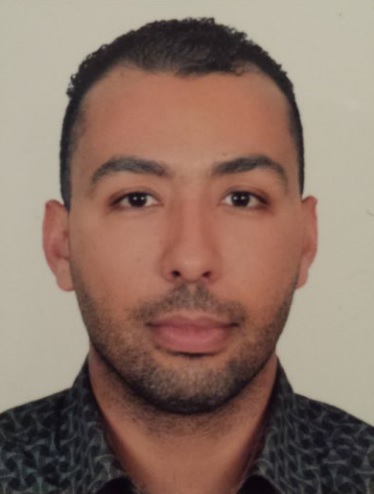 ÉTAT CIVILNationalité: MarocaineSituation familiale : Célibataire Né-le : 27/10/1983ADRESSE PERSONNELLEAmal 1 Rue 30 N° 12 BernoussiCasablanca MarocGSM: 06-60-12-67-086EMAIL : jerrar50@hotmail.comLANGUES :Arabe      : MaternelleFrançais : CouranteAnglais    : Moyen LOISIRS : Jeux vidéo  - sport – Cinéma LANGUES :Arabe      : MaternelleFrançais : CouranteAnglais    : Moyen LOISIRS : Jeux vidéo  - sport – Cinéma FORMATIONFORMATIONFORMATIONFORMATION        2015         : (CCNSP)  -  Cyberoam Certifié Network and Sécurité Professional.2009 -  2010 : Formation à MOUKAWALATI avec attestation de fin d’études dans la gestion d’entreprise.2006 -  2008 : Diplôme de technicien  en maintenance systèmes informatique à l’Ecole Marocaine                                        d’Electronique  Pratique (E .M .E.P).2004 - 2005 : Préparation des certificats de Microsoft (M.C.P) à l’école ISP, (filière : Administrateur réseaux et cours                             supplémentaire dans L’IT Aca Demy, Environnement Windows Server 2003 et Active directory).COMPETENCES PROFESSIONNELLES        2015         : (CCNSP)  -  Cyberoam Certifié Network and Sécurité Professional.2009 -  2010 : Formation à MOUKAWALATI avec attestation de fin d’études dans la gestion d’entreprise.2006 -  2008 : Diplôme de technicien  en maintenance systèmes informatique à l’Ecole Marocaine                                        d’Electronique  Pratique (E .M .E.P).2004 - 2005 : Préparation des certificats de Microsoft (M.C.P) à l’école ISP, (filière : Administrateur réseaux et cours                             supplémentaire dans L’IT Aca Demy, Environnement Windows Server 2003 et Active directory).COMPETENCES PROFESSIONNELLES        2015         : (CCNSP)  -  Cyberoam Certifié Network and Sécurité Professional.2009 -  2010 : Formation à MOUKAWALATI avec attestation de fin d’études dans la gestion d’entreprise.2006 -  2008 : Diplôme de technicien  en maintenance systèmes informatique à l’Ecole Marocaine                                        d’Electronique  Pratique (E .M .E.P).2004 - 2005 : Préparation des certificats de Microsoft (M.C.P) à l’école ISP, (filière : Administrateur réseaux et cours                             supplémentaire dans L’IT Aca Demy, Environnement Windows Server 2003 et Active directory).COMPETENCES PROFESSIONNELLES        2015         : (CCNSP)  -  Cyberoam Certifié Network and Sécurité Professional.2009 -  2010 : Formation à MOUKAWALATI avec attestation de fin d’études dans la gestion d’entreprise.2006 -  2008 : Diplôme de technicien  en maintenance systèmes informatique à l’Ecole Marocaine                                        d’Electronique  Pratique (E .M .E.P).2004 - 2005 : Préparation des certificats de Microsoft (M.C.P) à l’école ISP, (filière : Administrateur réseaux et cours                             supplémentaire dans L’IT Aca Demy, Environnement Windows Server 2003 et Active directory).COMPETENCES PROFESSIONNELLESSystèmes                                                     : Déploiement et migration : -        installation et configuration des Windows serveurs 2008 R2 / 2012 R2.Installation et configuration Serveur WSUS (Windows Server Update Service).Déploiement et migration et création des images système avec MDT – Windows AIK. Installation et configuration des systèmes, logiciels et applications informatiques, Ms-              DOS, Windows 2000/XP/Vista/Windows 7 / 8 /10, Antivirus, office 2000 - XP - 2003 – 2007 - 2010   - 2013 – 365.Administration                       : -         Administration et gestion Active directory / DNS / Sauvegarde Windows Server. Installation et configuration Serveur d'administration Kaspersky (Security center). Installation et configuration serveur messagerie  et résolution des problèmes EXCHANGE (2010 /2013). Création et administration de la messagerie Cloud Office 365 Entreprise.  Gestion des comptes réseaux (Imprimantes réseaux – partage des fichiers -  serveur FTP). Administration des systèmes Serveur de virtualisation Windows Server (Hyper-v). Gestion et administration du VMware vCenter Server (vSphere Hypervisor)Support                                                      :                                                                                                                                     -         Maintenance des ordinateurs Bureau, Serveur, PC portable et imprimantes. Diagnostic des pannes hard et soft (Réparation des systèmes et récupération des données). Résolution des soucis de synchronisation des erreurs du Cloud One drive. Installation et mise à jour des firmeware et réparation software mobile smartphone (iOS -                                                                                               iPhone / iPad – Android / tablettes – Windows mobile – BlackBerry/ import et export et                                                                                               sauvegardes et restaurations des données et contacts entre différents plateformes et                                                                                  systèmes smartphone.Réseau                                                        :                                                                                                                                    -         Configuration des boitiers pare feu CYBEROAM avec des règles de blocage accès au site                                                          internet et intranet configuration des interfaces WAN – LAN – VPN – DMZ. (Certifié CNSP).  Installation, administration des routeurs et  sécurité des systèmes réseaux local - WIFI et       VPN Site-to-Site.Expérience professionnelleSystèmes                                                     : Déploiement et migration : -        installation et configuration des Windows serveurs 2008 R2 / 2012 R2.Installation et configuration Serveur WSUS (Windows Server Update Service).Déploiement et migration et création des images système avec MDT – Windows AIK. Installation et configuration des systèmes, logiciels et applications informatiques, Ms-              DOS, Windows 2000/XP/Vista/Windows 7 / 8 /10, Antivirus, office 2000 - XP - 2003 – 2007 - 2010   - 2013 – 365.Administration                       : -         Administration et gestion Active directory / DNS / Sauvegarde Windows Server. Installation et configuration Serveur d'administration Kaspersky (Security center). Installation et configuration serveur messagerie  et résolution des problèmes EXCHANGE (2010 /2013). Création et administration de la messagerie Cloud Office 365 Entreprise.  Gestion des comptes réseaux (Imprimantes réseaux – partage des fichiers -  serveur FTP). Administration des systèmes Serveur de virtualisation Windows Server (Hyper-v). Gestion et administration du VMware vCenter Server (vSphere Hypervisor)Support                                                      :                                                                                                                                     -         Maintenance des ordinateurs Bureau, Serveur, PC portable et imprimantes. Diagnostic des pannes hard et soft (Réparation des systèmes et récupération des données). Résolution des soucis de synchronisation des erreurs du Cloud One drive. Installation et mise à jour des firmeware et réparation software mobile smartphone (iOS -                                                                                               iPhone / iPad – Android / tablettes – Windows mobile – BlackBerry/ import et export et                                                                                               sauvegardes et restaurations des données et contacts entre différents plateformes et                                                                                  systèmes smartphone.Réseau                                                        :                                                                                                                                    -         Configuration des boitiers pare feu CYBEROAM avec des règles de blocage accès au site                                                          internet et intranet configuration des interfaces WAN – LAN – VPN – DMZ. (Certifié CNSP).  Installation, administration des routeurs et  sécurité des systèmes réseaux local - WIFI et       VPN Site-to-Site.Expérience professionnelleSystèmes                                                     : Déploiement et migration : -        installation et configuration des Windows serveurs 2008 R2 / 2012 R2.Installation et configuration Serveur WSUS (Windows Server Update Service).Déploiement et migration et création des images système avec MDT – Windows AIK. Installation et configuration des systèmes, logiciels et applications informatiques, Ms-              DOS, Windows 2000/XP/Vista/Windows 7 / 8 /10, Antivirus, office 2000 - XP - 2003 – 2007 - 2010   - 2013 – 365.Administration                       : -         Administration et gestion Active directory / DNS / Sauvegarde Windows Server. Installation et configuration Serveur d'administration Kaspersky (Security center). Installation et configuration serveur messagerie  et résolution des problèmes EXCHANGE (2010 /2013). Création et administration de la messagerie Cloud Office 365 Entreprise.  Gestion des comptes réseaux (Imprimantes réseaux – partage des fichiers -  serveur FTP). Administration des systèmes Serveur de virtualisation Windows Server (Hyper-v). Gestion et administration du VMware vCenter Server (vSphere Hypervisor)Support                                                      :                                                                                                                                     -         Maintenance des ordinateurs Bureau, Serveur, PC portable et imprimantes. Diagnostic des pannes hard et soft (Réparation des systèmes et récupération des données). Résolution des soucis de synchronisation des erreurs du Cloud One drive. Installation et mise à jour des firmeware et réparation software mobile smartphone (iOS -                                                                                               iPhone / iPad – Android / tablettes – Windows mobile – BlackBerry/ import et export et                                                                                               sauvegardes et restaurations des données et contacts entre différents plateformes et                                                                                  systèmes smartphone.Réseau                                                        :                                                                                                                                    -         Configuration des boitiers pare feu CYBEROAM avec des règles de blocage accès au site                                                          internet et intranet configuration des interfaces WAN – LAN – VPN – DMZ. (Certifié CNSP).  Installation, administration des routeurs et  sécurité des systèmes réseaux local - WIFI et       VPN Site-to-Site.Expérience professionnelleSystèmes                                                     : Déploiement et migration : -        installation et configuration des Windows serveurs 2008 R2 / 2012 R2.Installation et configuration Serveur WSUS (Windows Server Update Service).Déploiement et migration et création des images système avec MDT – Windows AIK. Installation et configuration des systèmes, logiciels et applications informatiques, Ms-              DOS, Windows 2000/XP/Vista/Windows 7 / 8 /10, Antivirus, office 2000 - XP - 2003 – 2007 - 2010   - 2013 – 365.Administration                       : -         Administration et gestion Active directory / DNS / Sauvegarde Windows Server. Installation et configuration Serveur d'administration Kaspersky (Security center). Installation et configuration serveur messagerie  et résolution des problèmes EXCHANGE (2010 /2013). Création et administration de la messagerie Cloud Office 365 Entreprise.  Gestion des comptes réseaux (Imprimantes réseaux – partage des fichiers -  serveur FTP). Administration des systèmes Serveur de virtualisation Windows Server (Hyper-v). Gestion et administration du VMware vCenter Server (vSphere Hypervisor)Support                                                      :                                                                                                                                     -         Maintenance des ordinateurs Bureau, Serveur, PC portable et imprimantes. Diagnostic des pannes hard et soft (Réparation des systèmes et récupération des données). Résolution des soucis de synchronisation des erreurs du Cloud One drive. Installation et mise à jour des firmeware et réparation software mobile smartphone (iOS -                                                                                               iPhone / iPad – Android / tablettes – Windows mobile – BlackBerry/ import et export et                                                                                               sauvegardes et restaurations des données et contacts entre différents plateformes et                                                                                  systèmes smartphone.Réseau                                                        :                                                                                                                                    -         Configuration des boitiers pare feu CYBEROAM avec des règles de blocage accès au site                                                          internet et intranet configuration des interfaces WAN – LAN – VPN – DMZ. (Certifié CNSP).  Installation, administration des routeurs et  sécurité des systèmes réseaux local - WIFI et       VPN Site-to-Site.Expérience professionnelleTechnicien Support - contart infogerance et projet infrastructure : Projet Réalisé :             Bridge stone (CPIT Maroc) : Déploiement d’une nouvelle infrastructure par une Création d’un nouveau domaine avec un serveur Primaire et  Secondaire Windows Server 2012 R2 / Active Directory et mise en place  de solution pare feu CYBEROAM et création d’un VPN site to site avec  (Certificat Numérique) pour 4 site 2 à Casa et TANGER – AGADIR.AXA Assurance Maroc        : Création Image Windows 7 avec MDT (Microsoft Déploiement Tools) et  migration de tous les postes de travail du siège plus de 500 postes.SGMB (Société Générale)   : Prestation de 4 mois comme agent helpdesk pour l’assistanat des utilisateurs et à distance à partir du Siege a la (DSI) Lors de la réalisation du projet NDG installation des tulles client léger  et administration des comptes utilisateurs avec CITRIX XEN APP sur toutes les agence de MAROC.CAPITALYS   : Mise en place d’une nouvelle infrastructure IT mise en place d’une armoire informatique (Routeur ADSL FO / switch / Serveur avec raid 1 / Cyberoam) déploiement du 2012 server avec création d’un domaine et configuration Active Directory – création de système de partage de fichiers et sauvegarde Windows Server – configuration et administration d’office 365 messagerie Microsoft cloud et bascule d’une ancienne messagerie vers messagerie 365. Contrat infogérance :Clinique France Ville   : Gestion du parc informatique (Messagerie Exchange 2010 / Administration VMware V-sphère client Leger Wise / Active Directory / CYBEROAM / Serveur FTP).MEDZ-Sourcing (Filiale Groupe CDG) : Gestion du parc informatique du groupe sur toutes les régions du MAROC (Casanearshore / TECHNOPOLIS / FES SHORE / OUJDA SHORE / MID PARK) Messagerie Cloud Microsoft 365 / One Drive /  Active Directory / partage Site  SharePoint / Robot de Sauvegarde HP STORAGE WORKS 1/8 G2 TAPE AUTOLOADER gérer par Symantec Backup EXE 12.5 / Installation et configuration Microsoft Dynamics AX. UCOTRA Consulting   : Gestion du parc informatique / Gestion du serveur de messagerie Exchange 2010 problème d’envoi et réception – création de nouveau compte et configuration Outlook ANYWHERE / CYBEROAM / Serveur KASPERKY Sécurité Center  / activation et gestion des antivirus du parc).MTTExpertises            : Gestion du parc informatique Active Directory / Messagerie Cloud Microsoft 365 / Serveur KASPERKY Sécurité Center / Gestion du partage des données serveur.► CBI   2011 - 2014    Technicien Support Niveau 1Contrat infogérance : STEELCASE                   : Gestion du parc informatique et maintenance des équipements (MEDIASCAPE – ROOMWIZARD –  DATASHOW) mise à jour - backup et installation des systèmes d’exploitation avec le système de dépoilement  et de migration ALTERIS.MEDITEL                         : Assistance Technique et Service Apres Vente des IPhone /  IPad et BLACKBERRY - déplacement chez tous les clients VIP et Entreprise de l’opérateur MEDITELECOM (Synchronisation et transfert des données entre diffèrent plateforme smartphone et contact...)     Administrateur Système et réseaux Gestion du parc informatique (Active directory – Serveur de fichiers et de partage – imprimante photocopieuse Réseaux avec la gestion des comptes d’impression - Maintenance hard et soft PC et Imprimante et Data Show – Administration messagerie OUTLOOK héberger chez HEBERJAHIZ.Technicien Support - contart infogerance et projet infrastructure : Projet Réalisé :             Bridge stone (CPIT Maroc) : Déploiement d’une nouvelle infrastructure par une Création d’un nouveau domaine avec un serveur Primaire et  Secondaire Windows Server 2012 R2 / Active Directory et mise en place  de solution pare feu CYBEROAM et création d’un VPN site to site avec  (Certificat Numérique) pour 4 site 2 à Casa et TANGER – AGADIR.AXA Assurance Maroc        : Création Image Windows 7 avec MDT (Microsoft Déploiement Tools) et  migration de tous les postes de travail du siège plus de 500 postes.SGMB (Société Générale)   : Prestation de 4 mois comme agent helpdesk pour l’assistanat des utilisateurs et à distance à partir du Siege a la (DSI) Lors de la réalisation du projet NDG installation des tulles client léger  et administration des comptes utilisateurs avec CITRIX XEN APP sur toutes les agence de MAROC.CAPITALYS   : Mise en place d’une nouvelle infrastructure IT mise en place d’une armoire informatique (Routeur ADSL FO / switch / Serveur avec raid 1 / Cyberoam) déploiement du 2012 server avec création d’un domaine et configuration Active Directory – création de système de partage de fichiers et sauvegarde Windows Server – configuration et administration d’office 365 messagerie Microsoft cloud et bascule d’une ancienne messagerie vers messagerie 365. Contrat infogérance :Clinique France Ville   : Gestion du parc informatique (Messagerie Exchange 2010 / Administration VMware V-sphère client Leger Wise / Active Directory / CYBEROAM / Serveur FTP).MEDZ-Sourcing (Filiale Groupe CDG) : Gestion du parc informatique du groupe sur toutes les régions du MAROC (Casanearshore / TECHNOPOLIS / FES SHORE / OUJDA SHORE / MID PARK) Messagerie Cloud Microsoft 365 / One Drive /  Active Directory / partage Site  SharePoint / Robot de Sauvegarde HP STORAGE WORKS 1/8 G2 TAPE AUTOLOADER gérer par Symantec Backup EXE 12.5 / Installation et configuration Microsoft Dynamics AX. UCOTRA Consulting   : Gestion du parc informatique / Gestion du serveur de messagerie Exchange 2010 problème d’envoi et réception – création de nouveau compte et configuration Outlook ANYWHERE / CYBEROAM / Serveur KASPERKY Sécurité Center  / activation et gestion des antivirus du parc).MTTExpertises            : Gestion du parc informatique Active Directory / Messagerie Cloud Microsoft 365 / Serveur KASPERKY Sécurité Center / Gestion du partage des données serveur.► CBI   2011 - 2014    Technicien Support Niveau 1Contrat infogérance : STEELCASE                   : Gestion du parc informatique et maintenance des équipements (MEDIASCAPE – ROOMWIZARD –  DATASHOW) mise à jour - backup et installation des systèmes d’exploitation avec le système de dépoilement  et de migration ALTERIS.MEDITEL                         : Assistance Technique et Service Apres Vente des IPhone /  IPad et BLACKBERRY - déplacement chez tous les clients VIP et Entreprise de l’opérateur MEDITELECOM (Synchronisation et transfert des données entre diffèrent plateforme smartphone et contact...)     Administrateur Système et réseaux Gestion du parc informatique (Active directory – Serveur de fichiers et de partage – imprimante photocopieuse Réseaux avec la gestion des comptes d’impression - Maintenance hard et soft PC et Imprimante et Data Show – Administration messagerie OUTLOOK héberger chez HEBERJAHIZ.Technicien Support - contart infogerance et projet infrastructure : Projet Réalisé :             Bridge stone (CPIT Maroc) : Déploiement d’une nouvelle infrastructure par une Création d’un nouveau domaine avec un serveur Primaire et  Secondaire Windows Server 2012 R2 / Active Directory et mise en place  de solution pare feu CYBEROAM et création d’un VPN site to site avec  (Certificat Numérique) pour 4 site 2 à Casa et TANGER – AGADIR.AXA Assurance Maroc        : Création Image Windows 7 avec MDT (Microsoft Déploiement Tools) et  migration de tous les postes de travail du siège plus de 500 postes.SGMB (Société Générale)   : Prestation de 4 mois comme agent helpdesk pour l’assistanat des utilisateurs et à distance à partir du Siege a la (DSI) Lors de la réalisation du projet NDG installation des tulles client léger  et administration des comptes utilisateurs avec CITRIX XEN APP sur toutes les agence de MAROC.CAPITALYS   : Mise en place d’une nouvelle infrastructure IT mise en place d’une armoire informatique (Routeur ADSL FO / switch / Serveur avec raid 1 / Cyberoam) déploiement du 2012 server avec création d’un domaine et configuration Active Directory – création de système de partage de fichiers et sauvegarde Windows Server – configuration et administration d’office 365 messagerie Microsoft cloud et bascule d’une ancienne messagerie vers messagerie 365. Contrat infogérance :Clinique France Ville   : Gestion du parc informatique (Messagerie Exchange 2010 / Administration VMware V-sphère client Leger Wise / Active Directory / CYBEROAM / Serveur FTP).MEDZ-Sourcing (Filiale Groupe CDG) : Gestion du parc informatique du groupe sur toutes les régions du MAROC (Casanearshore / TECHNOPOLIS / FES SHORE / OUJDA SHORE / MID PARK) Messagerie Cloud Microsoft 365 / One Drive /  Active Directory / partage Site  SharePoint / Robot de Sauvegarde HP STORAGE WORKS 1/8 G2 TAPE AUTOLOADER gérer par Symantec Backup EXE 12.5 / Installation et configuration Microsoft Dynamics AX. UCOTRA Consulting   : Gestion du parc informatique / Gestion du serveur de messagerie Exchange 2010 problème d’envoi et réception – création de nouveau compte et configuration Outlook ANYWHERE / CYBEROAM / Serveur KASPERKY Sécurité Center  / activation et gestion des antivirus du parc).MTTExpertises            : Gestion du parc informatique Active Directory / Messagerie Cloud Microsoft 365 / Serveur KASPERKY Sécurité Center / Gestion du partage des données serveur.► CBI   2011 - 2014    Technicien Support Niveau 1Contrat infogérance : STEELCASE                   : Gestion du parc informatique et maintenance des équipements (MEDIASCAPE – ROOMWIZARD –  DATASHOW) mise à jour - backup et installation des systèmes d’exploitation avec le système de dépoilement  et de migration ALTERIS.MEDITEL                         : Assistance Technique et Service Apres Vente des IPhone /  IPad et BLACKBERRY - déplacement chez tous les clients VIP et Entreprise de l’opérateur MEDITELECOM (Synchronisation et transfert des données entre diffèrent plateforme smartphone et contact...)     Administrateur Système et réseaux Gestion du parc informatique (Active directory – Serveur de fichiers et de partage – imprimante photocopieuse Réseaux avec la gestion des comptes d’impression - Maintenance hard et soft PC et Imprimante et Data Show – Administration messagerie OUTLOOK héberger chez HEBERJAHIZ.Technicien Support - contart infogerance et projet infrastructure : Projet Réalisé :             Bridge stone (CPIT Maroc) : Déploiement d’une nouvelle infrastructure par une Création d’un nouveau domaine avec un serveur Primaire et  Secondaire Windows Server 2012 R2 / Active Directory et mise en place  de solution pare feu CYBEROAM et création d’un VPN site to site avec  (Certificat Numérique) pour 4 site 2 à Casa et TANGER – AGADIR.AXA Assurance Maroc        : Création Image Windows 7 avec MDT (Microsoft Déploiement Tools) et  migration de tous les postes de travail du siège plus de 500 postes.SGMB (Société Générale)   : Prestation de 4 mois comme agent helpdesk pour l’assistanat des utilisateurs et à distance à partir du Siege a la (DSI) Lors de la réalisation du projet NDG installation des tulles client léger  et administration des comptes utilisateurs avec CITRIX XEN APP sur toutes les agence de MAROC.CAPITALYS   : Mise en place d’une nouvelle infrastructure IT mise en place d’une armoire informatique (Routeur ADSL FO / switch / Serveur avec raid 1 / Cyberoam) déploiement du 2012 server avec création d’un domaine et configuration Active Directory – création de système de partage de fichiers et sauvegarde Windows Server – configuration et administration d’office 365 messagerie Microsoft cloud et bascule d’une ancienne messagerie vers messagerie 365. Contrat infogérance :Clinique France Ville   : Gestion du parc informatique (Messagerie Exchange 2010 / Administration VMware V-sphère client Leger Wise / Active Directory / CYBEROAM / Serveur FTP).MEDZ-Sourcing (Filiale Groupe CDG) : Gestion du parc informatique du groupe sur toutes les régions du MAROC (Casanearshore / TECHNOPOLIS / FES SHORE / OUJDA SHORE / MID PARK) Messagerie Cloud Microsoft 365 / One Drive /  Active Directory / partage Site  SharePoint / Robot de Sauvegarde HP STORAGE WORKS 1/8 G2 TAPE AUTOLOADER gérer par Symantec Backup EXE 12.5 / Installation et configuration Microsoft Dynamics AX. UCOTRA Consulting   : Gestion du parc informatique / Gestion du serveur de messagerie Exchange 2010 problème d’envoi et réception – création de nouveau compte et configuration Outlook ANYWHERE / CYBEROAM / Serveur KASPERKY Sécurité Center  / activation et gestion des antivirus du parc).MTTExpertises            : Gestion du parc informatique Active Directory / Messagerie Cloud Microsoft 365 / Serveur KASPERKY Sécurité Center / Gestion du partage des données serveur.► CBI   2011 - 2014    Technicien Support Niveau 1Contrat infogérance : STEELCASE                   : Gestion du parc informatique et maintenance des équipements (MEDIASCAPE – ROOMWIZARD –  DATASHOW) mise à jour - backup et installation des systèmes d’exploitation avec le système de dépoilement  et de migration ALTERIS.MEDITEL                         : Assistance Technique et Service Apres Vente des IPhone /  IPad et BLACKBERRY - déplacement chez tous les clients VIP et Entreprise de l’opérateur MEDITELECOM (Synchronisation et transfert des données entre diffèrent plateforme smartphone et contact...)     Administrateur Système et réseaux Gestion du parc informatique (Active directory – Serveur de fichiers et de partage – imprimante photocopieuse Réseaux avec la gestion des comptes d’impression - Maintenance hard et soft PC et Imprimante et Data Show – Administration messagerie OUTLOOK héberger chez HEBERJAHIZ.